Maths 1.10.21Fill in the correct greater than >, less than < and equal to = sign.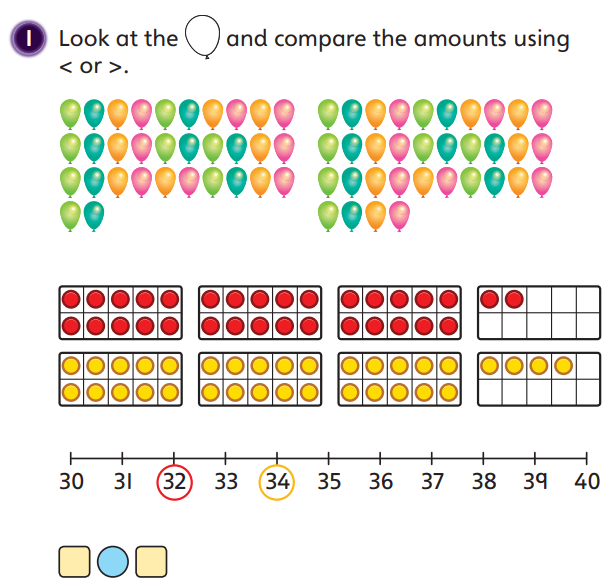 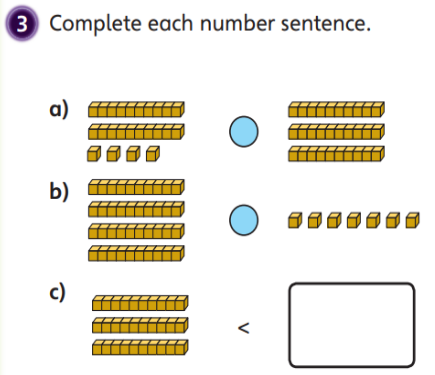    =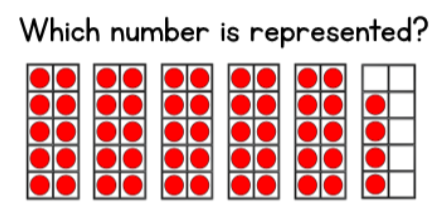 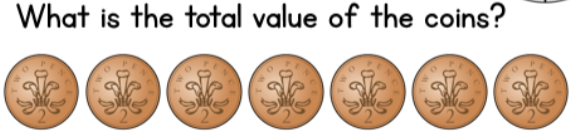 